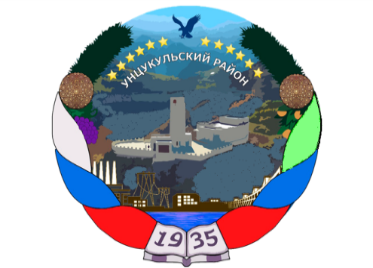 РЕСПУБЛИКА ДАГЕСТАНГЛАВА  МУНИЦИПАЛЬНОГО ОБРАЗОВАНИЯ«УНЦУКУЛЬСКИЙ РАЙОН»Индекс 368950  РД, пос. Шамилькала, ул.М.Дахадаева,3  тел.55-64-85e-mail:mo_uncuk_raion@mail.ruПОСТАНОВЛЕНИЕот  «18» июнь 2020 г. № 105О внесении изменений в постановление главы  МО «Унцукульский район» №86 от 20 мая 2020 г. «Об утверждении Порядка проведения конкурса на замещение должности руководителя муниципального предприятия и учреждения муниципального образования "Унцукульский район" и Положения о конкурсной комиссии по проведению конкурса на замещение должности руководителя муниципального предприятия и учреждения муниципального образования "Унцукульский район"Постановляю:1. Внести следующие изменения в Порядок проведения конкурса на замещение должности руководителя муниципального предприятия и учреждения муниципального образования «Унцукульский район»:пункт 16 исключить.2. Опубликовать настоящее Решение на официальном сайте администрации муниципального образования «Унцукульский район».

Глава МО«Унцукульский район»                                                 И.М. Нурмагомедов